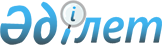 О признании утратившим силу решения Зерендинского районного маслихата от 25 декабря 2017 года № 18-149 "Об утверждении Правил управления бесхозяйными отходами, признанными решением суда поступившим в коммунальную собственность Зерендинского района"Решение Зерендинского районного маслихата Акмолинской области от 28 июля 2021 года № 9-62. Зарегистрировано в Министерстве юстиции Республики Казахстан 3 августа 2021 года № 23825
      В соответствии со статьей 27 Закона Республики Казахстан "О правовых актах", Зерендинский районный маслихат РЕШИЛ:
      1. Признать утратившим силу решение Зерендинского районного маслихата "Об утверждении Правил управления бесхозяйными отходами, признанными решением суда поступившим в коммунальную собственность Зерендинского района" от 25 декабря 2017 года № 18-149 (зарегистрировано в Реестре государственной регистрации нормативных правовых актов № 6328).
      2. Настоящее решение вводится в действие по истечении десяти календарных дней после дня его первого официального опубликования.
					© 2012. РГП на ПХВ «Институт законодательства и правовой информации Республики Казахстан» Министерства юстиции Республики Казахстан
				
      Секретарь Зерендинского
районного маслихата

К.Аугалиев
